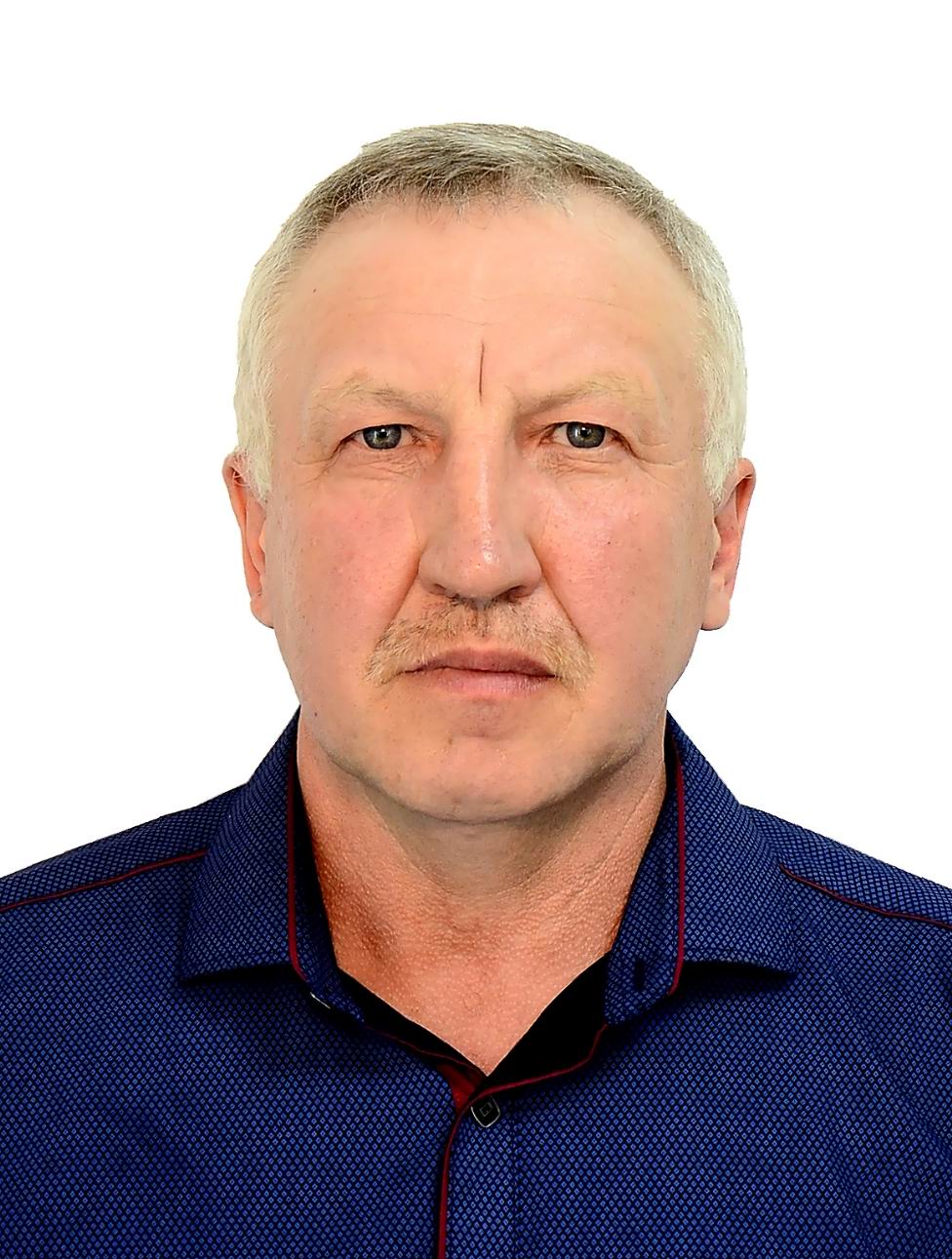 Контактный тел: 8(83 338)77−319Глава Селинского сельского поселения    обеспечивает осуществление администрацией Селинского сельского поселения  Кильмезского района Кировской области  (далее — администрация поселения ) полномочий по решению вопросов местного значения и отдельных государственных полномочий, переданных администрации поселения  федеральными законами и законами Кировской области.БиографияГалимов Рашит Гамилович  02.02.1966 года рождения.Место рождения: д. Тат-Кильмезь  Кильмезского района Кировской областиОбразование: среднее специальное , 1993 — 1996, Чебоксарская специальная средняя школа милиции МВД России, правоохранительная деятельность ,по специальности - юрист Трудовая деятельностьКолхоз «Коммунар»  с 28.06.1983  по 23.04.1984 г в составе сводного комсомольского молодежного отряда молодых животноводов в должности механизатора.Служба в Вооруженных силах Российской Федерации с 23.04.1984 по 08.04.1986 г                                                                   с 11.1984 по 04.1986 в составе интернациональных войск участвовал в боевых действиях в Афганистане.Управление внутренних дел по Кировской области  в Кильмезском районе с 14.08.1986 г по 04.09.2007 г на должности помощника начальника ОВД , оперативный дежурный  .  Филиал 49 отряда Государственного учреждения «Ведомственная охрана Министерства финансов РФ  с 27.07.2009 г по 19.10.2016 г дежурный по охраняемому объекту в комендатуре по защите отделения по Кильмезскому району  УФК по Кировской области.с 05.12.2017 по настоящее время  — глава муниципального образования Селинского сельского поселения   Кильмезского района Кировской области с исполнением обязанности главы администрации Селинского сельского  поселения Кильмезского района Кировской области.Семейное положение: состоит в зарегистрированном браке, имеет 3  детей.